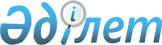 Балалар ауылының пәтер үлгісіндегі тұрғын үй-жайлар, әкімшілік ғимараттар мен отбасылардың тұруына арналған құрылысжайлар, сондай-ақ үй іргесiндегi және қосалқы (үй) шаруашылық орналасқан оқшауланған аумағы болады, оның ең аз мөлшерін айқындауды туралыҚазақстан Республикасы Оқу-ағарту министрінің 2023 жылғы 30 маусымдағы № 187 бұйрығы. Қазақстан Республикасының Әділет министрлігінде 2023 жылғы 30 маусымда № 32991 болып тіркелді
      "Отбасы үлгісіндегі балалар ауылдары және жасөспірімдер үйлері туралы" Қазақстан Республикасы Заңының 12-бабының 2-тармағына сәйкес БҰЙЫРАМЫН:
      1. Балалар ауылының пәтер үлгісіндегі тұрғын үй-жайлар, әкімшілік ғимараттар мен отбасылардың тұруына арналған құрылысжайлар, сондай-ақ үй іргесiндегi және қосалқы (үй) шаруашылық орналасқан оқшауланған аумағы болады, оның ең аз мөлшері кемінде 0,6 гектар болып белгіленсін.
      2. Қазақстан Республикасы Оқу-ағарту министрлігінің Балалардын құқықтарын қрғау комитеті заңнамада белгіленген тәртіппен:
      1) осы бұйрықтың Қазақстан Республикасының Әдiлет министрлiгiнде мемлекеттiк тiркелуін;
      2) осы бұйрықты ресми жарияланғаннан кейін Қазақстан Республикасы Оқу-ағарту министрлігінің ресми интернет-ресурсында орналастыруды;
      3) осы бұйрық мемлекеттік тіркелгеннен кейін он жұмыс күні ішінде Қазақстан Республикасы Оқу-ағарту министрлігінің Заң департаментіне осы тармақтың 1) және 2) тармақшаларында көзделген іс-шаралардың орындалуы туралы мәліметтерді ұсынуды қамтамасыз етсін.
      3. Осы бұйрықтың орындалуын бақылау жетекшілік ететін Қазақстан Республикасының Оқу-ағарту вице-министріне жүктелсін.
      4. Осы бұйрық алғашқы ресми жарияланған күнінен кейін күнтізбелік он күн өткен соң қолданысқа енгізіледі.
					© 2012. Қазақстан Республикасы Әділет министрлігінің «Қазақстан Республикасының Заңнама және құқықтық ақпарат институты» ШЖҚ РМК
				
      Қазақстан РеспубликасыОқу-ағарту министрі

Г. Бейсембаев
